Name:  Type here			Date: Type HereAccreditation Number: Type HereChecklist of documents required for Supervisor Accreditation Application:See Section I. page 25 in the NABFAM Standards for more informationSignature: Add Signature here			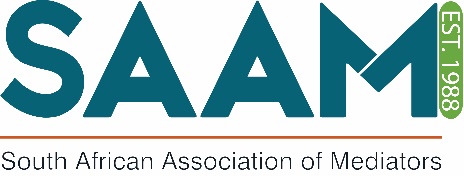 200-414 NPOSAAM FORM 23APPLICATION AS ACCREDITED SUPERVISORPlease provide proof of accreditation as a mediator which should be no less than 5 years (copies of accreditation certificates)Please provide proof of relevant academic qualifications (certified copies of Tertiary Qualification)Please provide proof of the necessary mediation and professional experience to qualify as a supervisor (submit CV)Professional Experience (5 years)Mediation Experience (5 years)